LPGA賞金ランキング対象トーナメント(LPGAツアー競技)での年間獲得賞金ランキング。
※臨時登録者が獲得した賞金はランキングに含まれない。 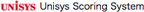 年間獲得賞金2019年8月11日更新 LPGA賞金ランキング対象トーナメント(LPGAツアー競技)での年間獲得賞金ランキング。
※臨時登録者が獲得した賞金はランキングに含まれない。 https://www.lpga.or.jp/stats/2019/lpga/money/1今年こそスコア100切りを目指す宮武アナとゴルフ経験ゼロ、でもやる気はプロフェッショナル級の新パートナー武田アナが岡山・香川のゴルフ界を盛り上げます！また、女子プロは新たに地元作陽高校出身の西木裕紀子プロを迎え、綾田紘子プロ、澤井瞳プロと一緒にゴルフの楽しさ、奥深さをお届けします。
岡山・香川の個性あふれるゴルフ場で、白熱のマッチプレーはもちろん、プロ直伝のワンポイントレッスンやゴルフの基礎をイチから学べる新コーナーなど初心者から上級者まで誰もが楽しめるゴルフバラエティです。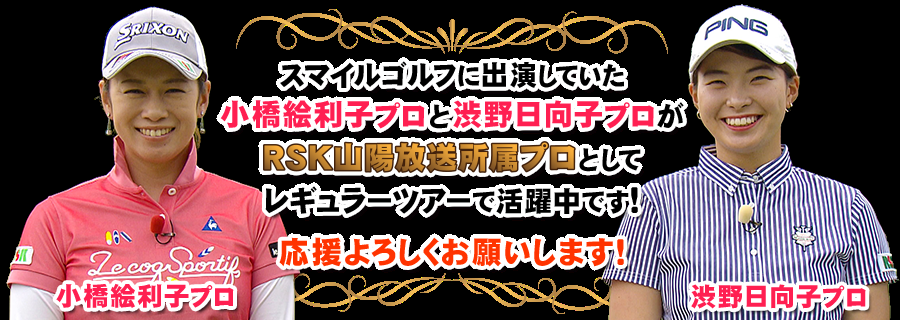 順位氏名氏名氏名金額金額金額金額金額金額金額金額金額金額優勝回数優勝回数優勝回数優勝回数試合数1申 ジエ申 ジエ申 ジエ¥95,321,332¥95,321,332¥95,321,332¥95,321,332¥95,321,332¥95,321,332¥95,321,332¥95,321,332¥95,321,332¥95,321,3323333142渋野 日向子渋野 日向子渋野 日向子¥79,594,570¥79,594,570¥79,594,570¥79,594,570¥79,594,570¥79,594,570¥79,594,570¥79,594,570¥79,594,570¥79,594,5702222193イ ミニョンイ ミニョンイ ミニョン¥72,073,799¥72,073,799¥72,073,799¥72,073,799¥72,073,799¥72,073,799¥72,073,799¥72,073,799¥72,073,799¥72,073,7991111194鈴木 愛鈴木 愛鈴木 愛¥66,408,499¥66,408,499¥66,408,499¥66,408,499¥66,408,499¥66,408,499¥66,408,499¥66,408,499¥66,408,499¥66,408,4993333155ペ ソンウペ ソンウペ ソンウ¥64,668,666¥64,668,666¥64,668,666¥64,668,666¥64,668,666¥64,668,666¥64,668,666¥64,668,666¥64,668,666¥64,668,6661111176河本 結河本 結河本 結¥62,128,000¥62,128,000¥62,128,000¥62,128,000¥62,128,000¥62,128,000¥62,128,000¥62,128,000¥62,128,000¥62,128,0001111217上田 桃子上田 桃子上田 桃子¥57,058,832¥57,058,832¥57,058,832¥57,058,832¥57,058,832¥57,058,832¥57,058,832¥57,058,832¥57,058,832¥57,058,8322222168原 英莉花原 英莉花原 英莉花¥56,827,800¥56,827,800¥56,827,800¥56,827,800¥56,827,800¥56,827,800¥56,827,800¥56,827,800¥56,827,800¥56,827,8001111219成田 美寿々成田 美寿々成田 美寿々¥55,306,666¥55,306,666¥55,306,666¥55,306,666¥55,306,666¥55,306,666¥55,306,666¥55,306,666¥55,306,666¥55,306,66622221710穴井 詩穴井 詩穴井 詩¥53,872,416¥53,872,416¥53,872,416¥53,872,416¥53,872,416¥53,872,416¥53,872,416¥53,872,416¥53,872,416¥53,872,41600002311勝 みなみ勝 みなみ勝 みなみ¥50,971,332¥50,971,332¥50,971,332¥50,971,332¥50,971,332¥50,971,332¥50,971,332¥50,971,332¥50,971,332¥50,971,33222221712小祝 さくら小祝 さくら小祝 さくら¥50,865,585¥50,865,585¥50,865,585¥50,865,585¥50,865,585¥50,865,585¥50,865,585¥50,865,585¥50,865,585¥50,865,58511112313比嘉 真美子比嘉 真美子比嘉 真美子¥45,367,000¥45,367,000¥45,367,000¥45,367,000¥45,367,000¥45,367,000¥45,367,000¥45,367,000¥45,367,000¥45,367,00011111514黄 アルム黄 アルム黄 アルム¥42,643,066¥42,643,066¥42,643,066¥42,643,066¥42,643,066¥42,643,066¥42,643,066¥42,643,066¥42,643,066¥42,643,06600002015稲見 萌寧稲見 萌寧稲見 萌寧¥38,279,733¥38,279,733¥38,279,733¥38,279,733¥38,279,733¥38,279,733¥38,279,733¥38,279,733¥38,279,733¥38,279,73311111316新垣 比菜新垣 比菜新垣 比菜¥36,281,832¥36,281,832¥36,281,832¥36,281,832¥36,281,832¥36,281,832¥36,281,832¥36,281,832¥36,281,832¥36,281,83200001917吉本 ひかる吉本 ひかる吉本 ひかる¥35,696,133¥35,696,133¥35,696,133¥35,696,133¥35,696,133¥35,696,133¥35,696,133¥35,696,133¥35,696,133¥35,696,13300002218S.ランクンS.ランクンS.ランクン¥35,387,000¥35,387,000¥35,387,000¥35,387,000¥35,387,000¥35,387,000¥35,387,000¥35,387,000¥35,387,000¥35,387,00011111919岡山 絵里岡山 絵里岡山 絵里¥35,137,666¥35,137,666¥35,137,666¥35,137,666¥35,137,666¥35,137,666¥35,137,666¥35,137,666¥35,137,666¥35,137,66600001820全 美貞全 美貞全 美貞¥34,101,750¥34,101,750¥34,101,750¥34,101,750¥34,101,750¥34,101,750¥34,101,750¥34,101,750¥34,101,750¥34,101,75000001921ペ ヒギョンペ ヒギョンペ ヒギョン¥32,015,550¥32,015,550¥32,015,550¥32,015,550¥32,015,550¥32,015,550¥32,015,550¥32,015,550¥32,015,550¥32,015,55000002022松田 鈴英松田 鈴英松田 鈴英¥30,828,999¥30,828,999¥30,828,999¥30,828,999¥30,828,999¥30,828,999¥30,828,999¥30,828,999¥30,828,999¥30,828,99900002123笠 りつ子笠 りつ子笠 りつ子¥29,873,750¥29,873,750¥29,873,750¥29,873,750¥29,873,750¥29,873,750¥29,873,750¥29,873,750¥29,873,750¥29,873,75000002224宮里 美香宮里 美香宮里 美香¥29,166,666¥29,166,666¥29,166,666¥29,166,666¥29,166,666¥29,166,666¥29,166,666¥29,166,666¥29,166,666¥29,166,66600001725李 知姫李 知姫李 知姫¥29,154,000¥29,154,000¥29,154,000¥29,154,000¥29,154,000¥29,154,000¥29,154,000¥29,154,000¥29,154,000¥29,154,00011111626アン ソンジュアン ソンジュアン ソンジュ¥28,614,000¥28,614,000¥28,614,000¥28,614,000¥28,614,000¥28,614,000¥28,614,000¥28,614,000¥28,614,000¥28,614,00000001227永井 花奈永井 花奈永井 花奈¥24,457,400¥24,457,400¥24,457,400¥24,457,400¥24,457,400¥24,457,400¥24,457,400¥24,457,400¥24,457,400¥24,457,40000002328テレサ･ルーテレサ･ルーテレサ･ルー¥22,965,000¥22,965,000¥22,965,000¥22,965,000¥22,965,000¥22,965,000¥22,965,000¥22,965,000¥22,965,000¥22,965,00000001729葭葉 ルミ葭葉 ルミ葭葉 ルミ¥22,508,666¥22,508,666¥22,508,666¥22,508,666¥22,508,666¥22,508,666¥22,508,666¥22,508,666¥22,508,666¥22,508,66600002330菊地 絵理香菊地 絵理香菊地 絵理香¥21,099,000¥21,099,000¥21,099,000¥21,099,000¥21,099,000¥21,099,000¥21,099,000¥21,099,000¥21,099,000¥21,099,00000002031大城 さつき大城 さつき大城 さつき¥20,700,666¥20,700,666¥20,700,666¥20,700,666¥20,700,666¥20,700,666¥20,700,666¥20,700,666¥20,700,666¥20,700,66600002232エイミー･コガエイミー･コガエイミー･コガ¥20,361,500¥20,361,500¥20,361,500¥20,361,500¥20,361,500¥20,361,500¥20,361,500¥20,361,500¥20,361,500¥20,361,50000002033有村 智恵有村 智恵有村 智恵¥19,832,666¥19,832,666¥19,832,666¥19,832,666¥19,832,666¥19,832,666¥19,832,666¥19,832,666¥19,832,666¥19,832,66600001934酒井 美紀酒井 美紀酒井 美紀¥19,481,800¥19,481,800¥19,481,800¥19,481,800¥19,481,800¥19,481,800¥19,481,800¥19,481,800¥19,481,800¥19,481,80000002335三ヶ島 かな三ヶ島 かな三ヶ島 かな¥18,161,000¥18,161,000¥18,161,000¥18,161,000¥18,161,000¥18,161,000¥18,161,000¥18,161,000¥18,161,000¥18,161,00000001936ユン チェヨンユン チェヨンユン チェヨン¥17,991,570¥17,991,570¥17,991,570¥17,991,570¥17,991,570¥17,991,570¥17,991,570¥17,991,570¥17,991,570¥17,991,57000001637脇元 華脇元 華脇元 華¥17,914,000¥17,914,000¥17,914,000¥17,914,000¥17,914,000¥17,914,000¥17,914,000¥17,914,000¥17,914,000¥17,914,00000002138青木 瀬令奈青木 瀬令奈青木 瀬令奈¥17,881,665¥17,881,665¥17,881,665¥17,881,665¥17,881,665¥17,881,665¥17,881,665¥17,881,665¥17,881,665¥17,881,66500002339金澤 志奈金澤 志奈金澤 志奈¥17,234,333¥17,234,333¥17,234,333¥17,234,333¥17,234,333¥17,234,333¥17,234,333¥17,234,333¥17,234,333¥17,234,33300001840高橋 彩華高橋 彩華高橋 彩華¥17,226,000¥17,226,000¥17,226,000¥17,226,000¥17,226,000¥17,226,000¥17,226,000¥17,226,000¥17,226,000¥17,226,00000002341柏原 明日架柏原 明日架柏原 明日架¥17,112,800¥17,112,800¥17,112,800¥17,112,800¥17,112,800¥17,112,800¥17,112,800¥17,112,800¥17,112,800¥17,112,80000002242福田 真未福田 真未福田 真未¥16,137,400¥16,137,400¥16,137,400¥16,137,400¥16,137,400¥16,137,400¥16,137,400¥16,137,400¥16,137,400¥16,137,40000002043菅沼 菜々菅沼 菜々菅沼 菜々¥15,832,666¥15,832,666¥15,832,666¥15,832,666¥15,832,666¥15,832,666¥15,832,666¥15,832,666¥15,832,666¥15,832,66600001844ｶﾘｽ･ﾃﾞｲﾋﾞｯﾄﾞｿﾝｶﾘｽ･ﾃﾞｲﾋﾞｯﾄﾞｿﾝｶﾘｽ･ﾃﾞｲﾋﾞｯﾄﾞｿﾝ¥14,875,000¥14,875,000¥14,875,000¥14,875,000¥14,875,000¥14,875,000¥14,875,000¥14,875,000¥14,875,000¥14,875,00000001845吉田 弓美子吉田 弓美子吉田 弓美子¥14,706,500¥14,706,500¥14,706,500¥14,706,500¥14,706,500¥14,706,500¥14,706,500¥14,706,500¥14,706,500¥14,706,50000002146淺井 咲希淺井 咲希淺井 咲希¥14,404,500¥14,404,500¥14,404,500¥14,404,500¥14,404,500¥14,404,500¥14,404,500¥14,404,500¥14,404,500¥14,404,50000002347イ ボミイ ボミイ ボミ¥14,083,000¥14,083,000¥14,083,000¥14,083,000¥14,083,000¥14,083,000¥14,083,000¥14,083,000¥14,083,000¥14,083,00000001748イ ナリイ ナリイ ナリ¥13,897,333¥13,897,333¥13,897,333¥13,897,333¥13,897,333¥13,897,333¥13,897,333¥13,897,333¥13,897,333¥13,897,33300001949永峰 咲希永峰 咲希永峰 咲希¥13,630,785¥13,630,785¥13,630,785¥13,630,785¥13,630,785¥13,630,785¥13,630,785¥13,630,785¥13,630,785¥13,630,78500002150大里 桃子大里 桃子大里 桃子¥12,756,000¥12,756,000¥12,756,000¥12,756,000¥12,756,000¥12,756,000¥12,756,000¥12,756,000¥12,756,000¥12,756,000000023順位氏名氏名氏名金額金額金額金額金額金額優勝回数優勝回数優勝回数優勝回数試合数試合数試合数試合数51藤本 麻子藤本 麻子藤本 麻子¥12,723,000¥12,723,000¥12,723,000¥12,723,000¥12,723,000¥12,723,00000002121212152藤田 さいき藤田 さいき藤田 さいき¥12,698,785¥12,698,785¥12,698,785¥12,698,785¥12,698,785¥12,698,78500002222222253臼井 麗香臼井 麗香臼井 麗香¥12,074,999¥12,074,999¥12,074,999¥12,074,999¥12,074,999¥12,074,99900001313131354ｼﾞｮﾝ ｼﾞｪｳﾝｼﾞｮﾝ ｼﾞｪｳﾝｼﾞｮﾝ ｼﾞｪｳﾝ¥11,855,000¥11,855,000¥11,855,000¥11,855,000¥11,855,000¥11,855,00000002020202055東 浩子東 浩子東 浩子¥11,605,500¥11,605,500¥11,605,500¥11,605,500¥11,605,500¥11,605,50000002121212156濱田 茉優濱田 茉優濱田 茉優¥10,404,000¥10,404,000¥10,404,000¥10,404,000¥10,404,000¥10,404,00000002020202057原 江里菜原 江里菜原 江里菜¥10,393,500¥10,393,500¥10,393,500¥10,393,500¥10,393,500¥10,393,50000002121212158小野 祐夢小野 祐夢小野 祐夢¥9,835,000¥9,835,000¥9,835,000¥9,835,000¥9,835,000¥9,835,00000002121212159西木 裕紀子西木 裕紀子西木 裕紀子¥9,675,237¥9,675,237¥9,675,237¥9,675,237¥9,675,237¥9,675,23700002121212160キム ハヌルキム ハヌルキム ハヌル¥9,657,000¥9,657,000¥9,657,000¥9,657,000¥9,657,000¥9,657,00000001717171761木戸 愛木戸 愛木戸 愛¥9,457,466¥9,457,466¥9,457,466¥9,457,466¥9,457,466¥9,457,46600002121212162大山 志保大山 志保大山 志保¥9,238,000¥9,238,000¥9,238,000¥9,238,000¥9,238,000¥9,238,00000001717171763蛭田 みな美蛭田 みな美蛭田 みな美¥8,919,000¥8,919,000¥8,919,000¥8,919,000¥8,919,000¥8,919,00000002121212164一ノ瀬 優希一ノ瀬 優希一ノ瀬 優希¥8,220,666¥8,220,666¥8,220,666¥8,220,666¥8,220,666¥8,220,66600001313131365佐伯 三貴佐伯 三貴佐伯 三貴¥8,097,951¥8,097,951¥8,097,951¥8,097,951¥8,097,951¥8,097,95100001515151566武尾 咲希武尾 咲希武尾 咲希¥7,730,666¥7,730,666¥7,730,666¥7,730,666¥7,730,666¥7,730,66600001111111167山路 晶山路 晶山路 晶¥7,602,284¥7,602,284¥7,602,284¥7,602,284¥7,602,284¥7,602,28400002222222268篠原 まりあ篠原 まりあ篠原 まりあ¥7,559,285¥7,559,285¥7,559,285¥7,559,285¥7,559,285¥7,559,28500002222222269ﾌｪｰﾋﾞｰ･ﾔｵﾌｪｰﾋﾞｰ･ﾔｵﾌｪｰﾋﾞｰ･ﾔｵ¥7,470,000¥7,470,000¥7,470,000¥7,470,000¥7,470,000¥7,470,00000001818181870山内 日菜子山内 日菜子山内 日菜子¥7,365,571¥7,365,571¥7,365,571¥7,365,571¥7,365,571¥7,365,57100002323232371金田 久美子金田 久美子金田 久美子¥7,361,571¥7,361,571¥7,361,571¥7,361,571¥7,361,571¥7,361,57100002222222272小橋 絵利子小橋 絵利子小橋 絵利子¥7,342,000¥7,342,000¥7,342,000¥7,342,000¥7,342,000¥7,342,00000002121212173森田 遥森田 遥森田 遥¥7,319,904¥7,319,904¥7,319,904¥7,319,904¥7,319,904¥7,319,90400002020202074福山 恵梨福山 恵梨福山 恵梨¥7,198,000¥7,198,000¥7,198,000¥7,198,000¥7,198,000¥7,198,00000002323232375丹 萌乃丹 萌乃丹 萌乃¥7,195,333¥7,195,333¥7,195,333¥7,195,333¥7,195,333¥7,195,33300002323232376大江 香織大江 香織大江 香織¥6,639,666¥6,639,666¥6,639,666¥6,639,666¥6,639,666¥6,639,66600002020202077権藤 可恋権藤 可恋権藤 可恋¥6,398,000¥6,398,000¥6,398,000¥6,398,000¥6,398,000¥6,398,00000002323232378ささき しょうこささき しょうこささき しょうこ¥6,135,500¥6,135,500¥6,135,500¥6,135,500¥6,135,500¥6,135,50000002323232379小滝 水音小滝 水音小滝 水音¥5,824,000¥5,824,000¥5,824,000¥5,824,000¥5,824,000¥5,824,00000002323232380イ ソルライ ソルライ ソルラ¥5,806,500¥5,806,500¥5,806,500¥5,806,500¥5,806,500¥5,806,50000002020202081藤田 光里藤田 光里藤田 光里¥5,677,066¥5,677,066¥5,677,066¥5,677,066¥5,677,066¥5,677,0660000999982安田 彩乃安田 彩乃安田 彩乃¥5,351,500¥5,351,500¥5,351,500¥5,351,500¥5,351,500¥5,351,50000002323232383大西 葵大西 葵大西 葵¥5,346,000¥5,346,000¥5,346,000¥5,346,000¥5,346,000¥5,346,00000002222222284常 文恵常 文恵常 文恵¥5,331,000¥5,331,000¥5,331,000¥5,331,000¥5,331,000¥5,331,00000001818181885小貫 麗小貫 麗小貫 麗¥5,023,000¥5,023,000¥5,023,000¥5,023,000¥5,023,000¥5,023,00000002323232386前田 陽子前田 陽子前田 陽子¥4,884,000¥4,884,000¥4,884,000¥4,884,000¥4,884,000¥4,884,00000002222222287吉本 ここね吉本 ここね吉本 ここね¥4,804,000¥4,804,000¥4,804,000¥4,804,000¥4,804,000¥4,804,00000001818181888野澤 真央野澤 真央野澤 真央¥4,803,500¥4,803,500¥4,803,500¥4,803,500¥4,803,500¥4,803,50000001515151589大出 瑞月大出 瑞月大出 瑞月¥4,737,000¥4,737,000¥4,737,000¥4,737,000¥4,737,000¥4,737,00000002222222290下川 めぐみ下川 めぐみ下川 めぐみ¥4,678,000¥4,678,000¥4,678,000¥4,678,000¥4,678,000¥4,678,00000001414141491アン シネアン シネアン シネ¥4,601,000¥4,601,000¥4,601,000¥4,601,000¥4,601,000¥4,601,00000001414141492鬼頭 桜鬼頭 桜鬼頭 桜¥4,569,666¥4,569,666¥4,569,666¥4,569,666¥4,569,666¥4,569,66600002222222293田中 瑞希田中 瑞希田中 瑞希¥4,424,000¥4,424,000¥4,424,000¥4,424,000¥4,424,000¥4,424,00000002222222294熊谷 かほ熊谷 かほ熊谷 かほ¥4,150,000¥4,150,000¥4,150,000¥4,150,000¥4,150,000¥4,150,00000002121212195辻 梨恵辻 梨恵辻 梨恵¥3,933,000¥3,933,000¥3,933,000¥3,933,000¥3,933,000¥3,933,00000002222222296ウム ナヨンウム ナヨンウム ナヨン¥3,799,000¥3,799,000¥3,799,000¥3,799,000¥3,799,000¥3,799,00000002222222297横峯 さくら横峯 さくら横峯 さくら¥3,712,000¥3,712,000¥3,712,000¥3,712,000¥3,712,000¥3,712,0000000444498表 純子表 純子表 純子¥3,685,000¥3,685,000¥3,685,000¥3,685,000¥3,685,000¥3,685,00000002020202099山戸 未夢山戸 未夢山戸 未夢¥3,611,000¥3,611,000¥3,611,000¥3,611,000¥3,611,000¥3,611,000000020202020100宮田 成華宮田 成華宮田 成華¥3,577,800¥3,577,800¥3,577,800¥3,577,800¥3,577,800¥3,577,800000011111111101西山 ゆかり西山 ゆかり西山 ゆかり¥3,421,000¥3,421,000¥3,421,00000000013131313102鈴木 麻綾鈴木 麻綾鈴木 麻綾¥3,414,000¥3,414,000¥3,414,00000000016161616103宮﨑 乙実宮﨑 乙実宮﨑 乙実¥3,146,000¥3,146,000¥3,146,0000000008888104林 菜乃子林 菜乃子林 菜乃子¥3,088,571¥3,088,571¥3,088,57100000016161616105松森 彩夏松森 彩夏松森 彩夏¥2,941,000¥2,941,000¥2,941,00000000013131313106木村 彩子木村 彩子木村 彩子¥2,936,000¥2,936,000¥2,936,00000000021212121107澤田 知佳澤田 知佳澤田 知佳¥2,860,000¥2,860,000¥2,860,00000000015151515108三浦 桃香三浦 桃香三浦 桃香¥2,810,000¥2,810,000¥2,810,00000000021212121109工藤 遥加工藤 遥加工藤 遥加¥2,782,000¥2,782,000¥2,782,0000000007777110石井 理緒石井 理緒石井 理緒¥2,715,000¥2,715,000¥2,715,00000000022222222111上原 彩子上原 彩子上原 彩子¥2,580,000¥2,580,000¥2,580,0000000002222112竹内 美雪竹内 美雪竹内 美雪¥2,483,000¥2,483,000¥2,483,0000000009999113保坂 真由保坂 真由保坂 真由¥2,218,000¥2,218,000¥2,218,00000000015151515114高木 萌衣高木 萌衣高木 萌衣¥2,196,000¥2,196,000¥2,196,00000000019191919115香妻 琴乃香妻 琴乃香妻 琴乃¥2,115,000¥2,115,000¥2,115,00000000018181818116但馬 友但馬 友但馬 友¥1,912,500¥1,912,500¥1,912,50000000017171717117幡野 夏生幡野 夏生幡野 夏生¥1,726,000¥1,726,000¥1,726,00000000016161616118小倉 ひまわり小倉 ひまわり小倉 ひまわり¥1,648,000¥1,648,000¥1,648,0000000006666119渡邉 彩香渡邉 彩香渡邉 彩香¥1,635,000¥1,635,000¥1,635,00000000021212121120J・H･リJ・H･リJ・H･リ¥1,405,666¥1,405,666¥1,405,66600000012121212121福田 侑子福田 侑子福田 侑子¥1,338,000¥1,338,000¥1,338,0000000003333122篠崎 愛篠崎 愛篠崎 愛¥1,282,000¥1,282,000¥1,282,00000000010101010123畑岡 奈紗畑岡 奈紗畑岡 奈紗¥1,234,285¥1,234,285¥1,234,2850000001111124新海 美優新海 美優新海 美優¥1,196,000¥1,196,000¥1,196,00000000018181818125廣田 真優廣田 真優廣田 真優¥1,152,000¥1,152,000¥1,152,0000000003333126田村 亜矢田村 亜矢田村 亜矢¥1,010,000¥1,010,000¥1,010,0000000006666127鶴岡 果恋鶴岡 果恋鶴岡 果恋¥969,000¥969,000¥969,0000000002222128豊永 志帆豊永 志帆豊永 志帆¥930,000¥930,000¥930,0000000007777129瀬戸 瑞希瀬戸 瑞希瀬戸 瑞希¥928,000¥928,000¥928,00000000019191919130小楠 梨紗小楠 梨紗小楠 梨紗¥890,000¥890,000¥890,00000000010101010131柳澤 美冴柳澤 美冴柳澤 美冴¥844,800¥844,800¥844,8000000004444132吉野 茜吉野 茜吉野 茜¥806,000¥806,000¥806,0000000006666133不動 裕理不動 裕理不動 裕理¥798,666¥798,666¥798,6660000006666134サイ ペイインサイ ペイインサイ ペイイン¥660,000¥660,000¥660,0000000001111134ﾌﾟﾘﾝｾｽ･ｽﾍﾟﾗﾙﾌﾟﾘﾝｾｽ･ｽﾍﾟﾗﾙﾌﾟﾘﾝｾｽ･ｽﾍﾟﾗﾙ¥660,000¥660,000¥660,0000000002222136ｾｷ ﾕｳﾃｨﾝｾｷ ﾕｳﾃｨﾝｾｷ ﾕｳﾃｨﾝ¥585,000¥585,000¥585,0000000002222137吉川 桃吉川 桃吉川 桃¥504,000¥504,000¥504,0000000001111138西 智子西 智子西 智子¥468,000¥468,000¥468,0000000002222139堀 琴音堀 琴音堀 琴音¥426,000¥426,000¥426,0000000007777140永井 奈都永井 奈都永井 奈都¥408,000¥408,000¥408,0000000001111141青山 加織青山 加織青山 加織¥390,000¥390,000¥390,0000000004444142髙橋 恵髙橋 恵髙橋 恵¥340,000¥340,000¥340,0000000004444143川﨑 志穂川﨑 志穂川﨑 志穂¥332,000¥332,000¥332,0000000003333144石川 明日香石川 明日香石川 明日香¥312,000¥312,000¥312,0000000001111145今 綾奈今 綾奈今 綾奈¥308,000¥308,000¥308,0000000002222146山田 成美山田 成美山田 成美¥300,000¥300,000¥300,0000000001111147天沼 知恵子天沼 知恵子天沼 知恵子¥0¥0¥00000001111147綾田 紘子綾田 紘子綾田 紘子¥0¥0¥00000002222147新武 瑠衣新武 瑠衣新武 瑠衣¥0¥0¥00000001111147飯島 茜飯島 茜飯島 茜¥0¥0¥00000001111147147147植竹 希望植竹 希望¥0¥0¥0¥0001111147147147植田 希実子植田 希実子¥0¥0¥0¥0002222147147147上原 美希上原 美希¥0¥0¥0¥0002222147147147江澤 亜弥江澤 亜弥¥0¥0¥0¥0003333147147147遠藤 冴子遠藤 冴子¥0¥0¥0¥0001111147147147O.サタヤO.サタヤ¥0¥0¥0¥0001111147147147小川 茉奈美小川 茉奈美¥0¥0¥0¥0001111147147147沖 せいら沖 せいら¥0¥0¥0¥0002222147147147長田 若菜長田 若菜¥0¥0¥0¥0001111147147147金井 智子金井 智子¥0¥0¥0¥0002222147147147亀田 愛里亀田 愛里¥0¥0¥0¥0004444147147147川岸 史果川岸 史果¥0¥0¥0¥0004444147147147川満 陽香理川満 陽香理¥0¥0¥0¥0003333147147147菊地 明砂美菊地 明砂美¥0¥0¥0¥0002222147147147北田 瑠衣北田 瑠衣¥0¥0¥0¥0001111147147147北村 響北村 響¥0¥0¥0¥0001111147147147木下 彩木下 彩¥0¥0¥0¥0001111147147147工藤 優海工藤 優海¥0¥0¥0¥0001111147147147倉田 珠里亜倉田 珠里亜¥0¥0¥0¥0004444147147147ｹｰｼｰ･ｺﾓﾄｹｰｼｰ･ｺﾓﾄ¥0¥0¥0¥0001111147147147小竹 莉乃小竹 莉乃¥0¥0¥0¥0001111147147147小林 瑞穂小林 瑞穂¥0¥0¥0¥0001111147147147斉藤 愛璃斉藤 愛璃¥0¥0¥0¥0006666147147147齊藤 美香齊藤 美香¥0¥0¥0¥0001111147147147斉藤 裕子斉藤 裕子¥0¥0¥0¥0001111147147147佐伯 朱音佐伯 朱音¥0¥0¥0¥0001111147147147坂下 莉翔子坂下 莉翔子¥0¥0¥0¥0001111147147147櫻井 有希櫻井 有希¥0¥0¥0¥0001111147147147佐藤 絵美佐藤 絵美¥0¥0¥0¥0002222147147147澤井 瞳澤井 瞳¥0¥0¥0¥0001111147147147塩﨑 亜美塩﨑 亜美¥0¥0¥0¥0001111147147147城間 絵梨城間 絵梨¥0¥0¥0¥0001111147147147須江 唯加須江 唯加¥0¥0¥0¥0003333147147147ｽﾀｲﾔｰﾉ 梨々菜ｽﾀｲﾔｰﾉ 梨々菜¥0¥0¥0¥0001111147147147園田 絵里子園田 絵里子¥0¥0¥0¥0001111147147147髙木 優奈髙木 優奈¥0¥0¥0¥0003333147147147高島 早百合高島 早百合¥0¥0¥0¥0001111147147147宅島 美香宅島 美香¥0¥0¥0¥0001111147147147立浦 葉由乃立浦 葉由乃¥0¥0¥0¥0001111147147147田中 亜依田中 亜依¥0¥0¥0¥0001111147147147田辺 ひかり田辺 ひかり¥0¥0¥0¥0003333147147147種子田 香夏種子田 香夏¥0¥0¥0¥0001111147147147土肥 功留美土肥 功留美¥0¥0¥0¥0001111147147147中井 美有中井 美有¥0¥0¥0¥0001111147147147中野 恵里花中野 恵里花¥0¥0¥0¥0004444147147147中山 三奈中山 三奈¥0¥0¥0¥0001111147147147浪﨑 由里子浪﨑 由里子¥0¥0¥0¥0001111147147147新田 彩乃新田 彩乃¥0¥0¥0¥0001111147147147西 みきこ西 みきこ¥0¥0¥0¥0001111147147147西畑 萌香西畑 萌香¥0¥0¥0¥0002222147147野口 彩未野口 彩未野口 彩未野口 彩未¥0¥000001111147147服部 真夕服部 真夕服部 真夕服部 真夕¥0¥000007777147147福嶋 浩子福嶋 浩子福嶋 浩子福嶋 浩子¥0¥000001111147147藤崎 莉歩藤崎 莉歩藤崎 莉歩藤崎 莉歩¥0¥000001111147147堀 奈津佳堀 奈津佳堀 奈津佳堀 奈津佳¥0¥000005555147147真鍋 早彩真鍋 早彩真鍋 早彩真鍋 早彩¥0¥000005555147147森 美穂森 美穂森 美穂森 美穂¥0¥000003333147147森岡 紋加森岡 紋加森岡 紋加森岡 紋加¥0¥000001111147147諸見里 しのぶ諸見里 しのぶ諸見里 しのぶ諸見里 しのぶ¥0¥000005555147147山口 莉穂山口 莉穂山口 莉穂山口 莉穂¥0¥000001111147147山城 奈々山城 奈々山城 奈々山城 奈々¥0¥000001111147147大和 笑莉奈大和 笑莉奈大和 笑莉奈大和 笑莉奈¥0¥000002222147147山村 彩恵山村 彩恵山村 彩恵山村 彩恵¥0¥000003333147147ﾕ ﾋｮﾝｼﾞｭﾕ ﾋｮﾝｼﾞｭﾕ ﾋｮﾝｼﾞｭﾕ ﾋｮﾝｼﾞｭ¥0¥000001111147147米澤 有米澤 有米澤 有米澤 有¥0¥000004444